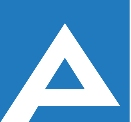 Agenţia Naţională pentru Ocuparea Forţei de MuncăCOMISIA DE CONCURS Lista candidatilor care au promovat concursul pentru ocuparea funcţiilor publice vacante Nr. d/oNume, PrenumeLocul pe care s-a plasat candidatulDirecția ocuparea forței de muncă Căușeni a Agenției Naționale pentru Ocupare Forței de Muncă (2 funcții publice vacante) Direcția ocuparea forței de muncă Căușeni a Agenției Naționale pentru Ocupare Forței de Muncă (2 funcții publice vacante) Direcția ocuparea forței de muncă Căușeni a Agenției Naționale pentru Ocupare Forței de Muncă (2 funcții publice vacante) 1.2.Muntean VeronicaMalișevschi IrinaÎnvingătorÎnvingător